ACTA CARTELES PORTADA PROGRAMA DE FIESTAS SAN IRENEO 2023 Reunido la Comisión para la elección para la portada del programa de fiestas, el lunes 12 de junio de 2023  DETERMINA:Que de las 14 propuestas enviadas en plazo y forma cumplen con los requisitos establecidos en lasbases del concurso 13 propuestas y que 1 propuesta no se acepta por no cumplir las bases en el enunciado de las Fiestas: SAN IRENEO 2023,, Del 17 al 24 de agosto de 2023, siendo la propuesta “SAN IRINEO 2023, Del 17 al 24 de agosto”, debatido el tema se decide excluir esta propuesta con el lema “VISTETE DE FIESTA”El resto de presentaciones son:1.- VALTI- KILIKIS2.- ENTRE ENAGUAS Y CORSÉS, NACE UN RAMO DE VIOLETAS3.- CONDE DE GÓMARA4.- GENTES DE VALTIERRA5.- LOS MÁS GRANDES6.- LA ESENCIA DE VALTIERRA7.- LETRAS FESTIVAS8.- EL COHETE DA PASO A LA EXPLOSIOJN DE FIESTAS Y ALEGRÍA DEL PUEBLO DE VALTIERRA9.- EN TU PAÑUELICO ROJO SE ANUDA VUESTRAS FIESTAS10.- MÚSICA POR EL PUEBLO, BANDAS, CHARANGAS, VIVA, VIVA SAN IRENEO11.- COLOR DE FIESTA12.- SAN IRENEO13,. GIGANTESSe expondrán en la casa de cultura para su votación, que lo podrán hacer empadronados a partir de 16 años en las fechas y horarios: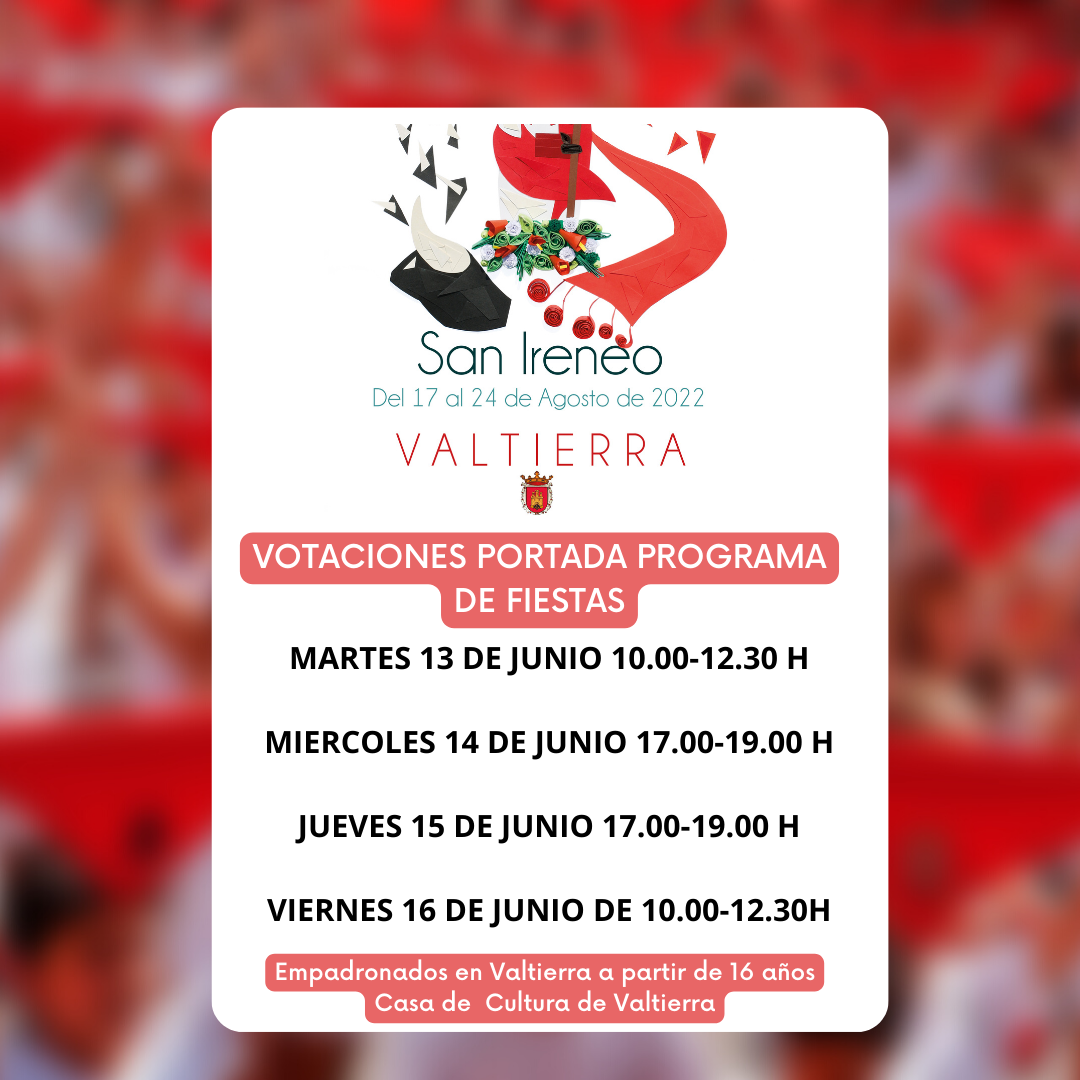 En Valtierra, a 12 de junio de 2023.